TEVÉKENYSÉGTERVAnyanyelv és erkölcsi nevelésPókhálóábra: IDEGENGyűjtsétek össze, mi jut eszetekbe az idegen szó hallatán! Társításaitokat írjátok a szó köré!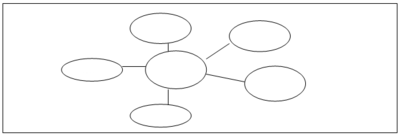 Keressetek olyan irodalmi műveket, amelyek idegenekről szólnak! Segít a folyóirat 6. oldalán Idegenek, vándorok, bujdosók című olvasmány. Pl. Janikovszky Éva: Egy kamasz monológja; Arany János: Családi kör; Kosztolányi Dezső: A kulcs stb.Kettéosztott naplóban gyűjtsétek össze, hogyan viszonyulnak az „idegenhez” ezekben a műalkotásokban (pozitívan/ negatívan, elfogadóan/ kirekesztően)!Olvassuk el a folyóirat 19. oldalán lévő Idegenben című olvasmányt! Milyen fajta idegenséget fedeztek fel benne? Hogyan viszonyul az elbeszélő az idegenséghez? Ti hogyan élitek ezt meg?Mit javasoltok, hogyan lehetne feloldani, enyhíteni a saját testemben felfedezett idegen iránti érzést? Mit gondoltok: a folyóirat 9. oldalán olvasható Az őrbódé című szöveg kínálta „megoldás” megfelel a serdülőkori változások elfogadására? Csillagszórás: Gyűjtsétek össze mindazt, amit az idegenségről elmondtunk, figyelve a következő szempontokra: Mi? Mikor? Hol? Miért? Hogyan?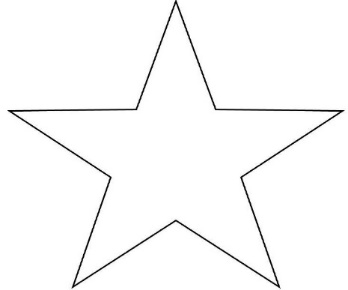 Útravaló: Olvassátok el a folyóirat 2. oldalán lévő Álcázás című verset! Készítette: Fazakas Enikő, Damó Beáta